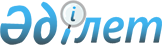 Аудандық мәслихаттың 2009 жылғы 22 желтоқсандағы № 20-1 "2010-2012 жылдарға арналған аудандық бюджет туралы" шешіміне өзгерістер мен толықтырулар енгізу туралы
					
			Күшін жойған
			
			
		
					Батыс Қазақстан облысы Тасқала аудандық мәслихаттың 2010 жылғы 17 мамырдағы № 24-1 шешімі. Батыс Қазақстан облысы Тасқала ауданы әділет басқармасында 2010 жылғы 24 мамырда № 7-11-121 тіркелді. Күші жойылды - Батыс Қазақстан облысы Тасқала аудандық мәслихатының 2011 жылғы 30 наурыздағы № 32-1 шешімімен      Ескерту. Күші жойылды - Батыс Қазақстан облысы Тасқала аудандық мәслихатының 2011.03.30 № 32-1 Шешімімен      Қазақстан Республикасының Бюджет кодексiне, Қазақстан Республикасының 2009 жылғы 7 желтоқсандағы № 219-IV "2010-2012 жылдарға арналған республикалық бюджет туралы", "Қазақстан Республикасындағы жергілікті мемлекеттiк басқару және өзін-өзі басқару туралы" заңдарына сәйкес және Батыс Қазақстан облыстық мәслихатының 2010 жылғы 12 мамырдағы № 21-1 "Батыс Қазақстан облыстық мәслихатының 2009 жылғы 14 желтоқсандағы № 16-1 "2010-2012 жылдарға арналған облыстық бюджет туралы" шешіміне өзгерістер мен толықтырулар енгізу туралы" шешімі (тіркеу № 3042) негізінде аудандық мәслихат ШЕШIМ ЕТЕДI:



      1. Аудандық мәслихаттың "2010-2012 жылдарға арналған аудандық бюджет туралы" 2009 жылғы 22 желтоқсандағы № 20-1 шешіміне (нормативтік құқықтық актілерді мемлекеттік тіркеу тізілімінде № 7-11-109 болып тіркелген, 2010 жылы 7 қаңтардағы, 15 қаңтардағы, 22 қаңтардағы, 29 қаңтардағы, 5 ақпандағы, 12 наурыздағы, 26 наурыздағы, 9 сәуірдегі, 9 мамырдағы "Екпін" газетінде жарияланған) келесі өзгерістер мен толықтырулар енгізілсін:



      1) 1 тармағының 1 тармақшасындағы:

      "1 872 369" деген сандар "1 973 613" деген сандармен өзгертілсін;

      "172 501" деген сандар "171 588" деген сандармен өзгертілсін;

      "2 195" деген сандар "3 108" деген сандармен өзгертілсін;

      "1 696 173" деген сандар "1 797 417" деген сандармен өзгертілсін;

      2) 1 тармағының 2 тармақшасындағы:

      "1 874 932" деген сандар "1 976 176" деген сандармен өзгертілсін;



      3) 6 тармағының 1 тармақшасындағы:

      "195 244" деген сандар "255 603" деген сандармен өзгертілсін;

      4) 6 тармағының 1 тармақшасы мынадай мазмұндағы абзацпен толықтырылсын:

      "Мереке ауылындағы мектеп-балабақшасын күрделі жөндеу – 60 359 мың теңге;";

      5) 6 тармағының 2 тармақшасындағы:

      "570 350" деген сандар "611 235" деген сандармен өзгертілсін;

      "138 100" деген сандар "159 730" деген сандармен өзгертілсін;

      6) 6 тармағының 2 тармақшасы мынадай мазмұндағы абзацпен толықтырылсын:

      "Мереке ауылындағы су құбырының бастоғанын қайта жаңарту – 19 255 мың теңге;".



      2. Аталған шешімнің 1 қосымшасы жаңа редакцияда баяндалсын.



      3. Осы шешім 2010 жылдың 1 қаңтарынан бастап қолданысқа енгізіледі.      Сессия төрағасы                        Қ. Нұрмұханов

      Аудандық мәслихат хатшысы              Қ. Нұрмұханов

Аудандық мәслихаттың

2009 жылғы 22 желтоқсандағы

№ 20-1 шешіміне № 1 қосымша      Аудандық мәслихаттың

2010 жылғы 17 мамырдағы

№ 24-1 шешіміне № 1 қосымша 2010 жылдың аудандық бюджеті(мың теңге)
					© 2012. Қазақстан Республикасы Әділет министрлігінің «Қазақстан Республикасының Заңнама және құқықтық ақпарат институты» ШЖҚ РМК
				СанатыСанатыСанатыСанатыСанатыСомасыСыныбыСыныбыСыныбыСыныбыСомасыІшкі сыныбыІшкі сыныбыІшкі сыныбыСомасыЕрекшелігіЕрекшелігіСомасыАтауыСомасы123456І. КІРІСТЕР1 973 6131Салықтық түсімдер171 58801Табыс салығы66 9912Жеке табыс салығы66 99101Төлем көзінен ұсталатын жеке табыс салығы 58 14102Кәсіпкерлік қызметпен айналысатын жеке тұлғалардан алынатын жеке табыс салығы8 76503Қызметін біржолғы талон бойынша жүзеге асыратын жеке тұлғалардан алынатын жеке табыс салығы8504Төлем көзінен салық салынатын шетелдік азаматтар табыстарынан ұсталатын жеке табыс салығы 003Әлеуметтiк салық59 2131Әлеуметтік салық59 21301Әлеуметтік салық 59 21304Меншiкке салынатын салықтар42 7901Мүлiкке салынатын салықтар35 10001Заңды тұлғалардың және жеке кәсіпкерлердің мүлкіне салынатын салық34 70002Жеке тұлғалардың мүлкiне салынатын салық4003Жер салығы1 19001Ауыл шаруашылығы мақсатындағы жерлерге жеке тұлғалардан алынатын жер салығы9002Елдi мекендер жерлерiне жеке тұлғалардан алынатын жер салығы50003Өнеркәсіп, көлік, байланыс, қорғаныс жеріне және ауыл шаруашылығына арналмаған өзге де жерге салынатын жер салығы10007Ауыл шаруашылығы мақсатындағы жерлерге заңды тұлғалардан, жеке кәсіпкерлерден, жеке нотариустар мен адвокаттардан алынатын жер салығы9008Елді мекендер жерлеріне заңды тұлғалардан, жеке кәсіпкерлерден, жеке нотариустар мен адвокаттардан алынатын жер салығы4104Көлiк құралдарына салынатын салық4 50001Заңды тұлғалардың көлiк құралдарына салынатын салық50002Жеке тұлғалардың көлiк құралдарына салынатын салық4 0005Бірыңғай жер салығы2 00001Бірыңғай жер салығы2 00005Тауарларға, жұмыстарға және қызметтер көрсетуге салынатын iшкi салықтар2 0662Акциздер73096Заңды және жеке тұлғалар бөлшек саудада өткізетін, сондай-ақ өзінің өндірістік мұқтаждарына пайдаланылатын бензин (авиациялықты қоспағанда)70097Заңды және жеке тұлғаларға бөлшек саудада өткізетін, сондай-ақ өз өндірістік мұқтаждарына пайдаланылатын дизель отыны303Табиғи және басқа ресурстарды пайдаланғаны үшiн түсетiн түсiмдер20015Жер учаскелерін пайдаланғаны үшін төлем2004Кәсiпкерлiк және кәсiби қызметтi жүргiзгенi үшiн алынатын алымдар1 13601Жеке кәсіпкерлерді мемлекеттік тіркегені үшін алынатын алым10002Жекелеген қызмет түрлерiмен айналысу құқығы үшiн лицензиялық алым15003Заңды тұлғаларды мемлекеттiк тiркегенi үшiн алынатын алым5505Жылжымалы мүлікті кепілдікке салуды мемлекеттік тіркегені үшін алынатын алым4114Механикалық көлік құралдары мен тіркемелерді мемлекеттік тіркегені үшін алым2018Жылжымайтын мүлікке және олармен мәміле жасау құқығын мемлекеттік тіркегені үшін алым70020Жергілікті маңызы бар және елді мекендердегі жалпы пайдаланудағы автомобиль жолдарының бөлу жолағында сыртқы (көрнекі) жарнамаларды орналастырғаны үшін алынатын төлем7008Заңдық мәнді іс-әрекеттерді жасағаны және (немесе) құжаттар бергені үшін оған уәкілеттігі бар мемлекеттік органдар немесе лауазымды адамдар алатын міндетті төлемдер5281Мемлекеттік баж52802Сотқа берілетін талап арыздардан, ерекше өндірістегі істер бойынша арыздардан (шағымдардан), жүгіну шағымдарынан, атқару парағының көшірмесін беру туралы мәселе бойынша сот анықтамасына жеке шағымдардан, сот бұйрығын шығару туралы арыздардан, сондай-ақ соттың шет ел соттары мен тәрелік соттарының шешімдері бойынша атқару парақтарын, құжаттардың кәшірмелерін (телнұсқаларын) бергені үшін алынатын мемлекеттік баж10004Азаматтық хал актілері тіркегені, азаматтарға азаматтық хал актілерін тіркегені туралы қайта іуәліктер бергені үшін, сондай-ақ туу, неке, некені бұзу, өлім туралы актілердің жазбаларын өзгерту, толықтыру, түзету мен қалпына келтіруге байланысты куәліктерді бергені үшін алынатын мемлекеттік баж25005Шетелге баруға және Қазақстан Республикасына басқа мемлекеттерден адамдарды шақыруға құқық беретiн құжаттарды ресiмдегенi үшiн, сондай-ақ осы құжаттарға өзгерiстер енгiзгенi үшiн мемлекеттік баж607Қазақстан Республикасының азаматтығын алу, Қазақстан Республикасының азаматтығын қалпына келтiру және Қазақстан Республикасының азаматтығын тоқтату туралы құжаттарды ресiмдегенi үшін мемлекеттік баж308Тұрғылықты жерін тіркегені үшін алынатын мемлекеттік баж15009Аңшылық құқығына рұқсат бергені үшін алынатын мемлекеттік баж210Жеке және заңды тұлғалар азаматтық, қызметтік қарудың "аңшылық суық қаруды, белгі беретін қаруды, ұңғысыз атыс қаруын, механикалық шашыратқыштарды, көзден жас ағызатын немесе тітіркендіретін заттар толтырылған аэрозольді және басқа құрылғыларды, үрлемелі қуаты 7,5 Дж-дан аспайтын пневматикалық қаруды қоспағанда және калибрі 4,5 миллиметрге дейнгілерін қоса алғанда) әрбір бірлігін тіркегені және қайта тіркегені үшін алынатын мемлекеттік баж712Қаруды және оның оқтарын сақтауға немесе сақтау мен алып жүруге, тасымалдауға, Қазақстан Республикасының аумағына әкелуге және Қазақстан Республикасынан әкетуге рұқсат бергені үшін алынатын мемлекеттік баж102Салықтық емес түсiмдер3 10801Мемлекет меншігінен түсетін түсімдер7335Мемлекет меншігіндегі мүлікті жалға беруден түсетін кірістер73304Коммуналдық меншіктегі мүлікті жалға беруден түсетін кірістер68905Коммуналдық меншіктегі тұрғын үй қорынан үйлердi жалдаудан түсетін кірістер4404Мемлекеттік бюджеттен қаржыландырылатын, сондай-ақ Қазақстан Республикасы Ұлттық Банкінің бюджетінен (шығыстар сметасынан) ұсталатын және қаржыландырылатын мемлекеттік мекемелер салатын айыппұлдар, өсімпұлдар, санкциялар, өндіріп алулар1 6201Мемлекеттік бюджеттен қаржыландырылатын, сондай-ақ Қазақстан Республикасы Ұлттық Банкінің бюджетінен (шығыстар сметасынан) ұсталатын және қаржыландырылатын мемлекеттік мекемелер салатын айыппұлдар, өсімпұлдар, санкциялар, өндіріп алулар1 62005Жергілікті мемлекеттік органдар салатын әкімшілік айыппұлдар мен санкциялар1 62006Басқа да салықтық емес түсiмдер7551Басқа да салықтық емес түсiмдер75509Жергіліктік бюджетке түсетін салыққа жатпайтын басқа да түсімдер7553Негізгі капиталды сатудан түсетін түсімдер1 50003Жердi және материалдық емес активтердi сату1 5001Жерді сату1 50001Жер учаскелерін сатудан түсетін түсімдер1 5004Трансферттерден түсетін түсімдер1 797 41702Мемлекеттiк басқарудың жоғары тұрған органдарынан түсетiн трансферттер1 797 4172Облыстық бюджеттен түсетiн трансферттер1 797 417Функционалдық топФункционалдық топФункционалдық топФункционалдық топФункционалдық топСомасыКіші функцияКіші функцияКіші функцияКіші функцияСомасыБюджеттік бағдарламалардың әкiмшiсiБюджеттік бағдарламалардың әкiмшiсiБюджеттік бағдарламалардың әкiмшiсiСомасыБағдарламаБағдарламаСомасыАтауыСомасы123456II. ШЫҒЫНДАР1 976 17601Жалпы сипаттағы мемлекеттiк қызметтер көрсету129 3281Мемлекеттiк басқарудың жалпы функцияларын орындайтын өкiлдi, атқарушы және басқа органдар115 741112Аудан (облыстық маңызы бар қала) мәслихатының аппараты10 999001Аудан (облыстық маңызы бар қала) мәслихатының қызметін қамтамасыз ету жөніндегі қызметтер10 999122Аудан (облыстық маңызы бар қала) әкімінің аппараты32 310001Аудан (облыстық маңызы бар қала) әкімінің қызметін қамтамасыз ету жөніндегі қызметтер31 510004Мемлекеттік органдарды материалдық-техникалық жарақтандыр800123Қаладағы аудан, аудандық маңызы бар қала, кент, аул (село), ауылдық (селолық) округ әкімінің аппараты72 432001Қаладағы аудан, аудандық маңызы бар қаланың, кент, ауыл (село), ауылдық (селолық) округ әкімінің қызметін қамтамасыз ету жөніндегі қызметтер71 157023Мемлекеттік органдарды материалдық-техникалық жарақтандыр1 2752Қаржылық қызмет7 307452Ауданның (облыстық маңызы бар қаланың) қаржы бөлімі7 307001Аудандық бюджетті орындау және коммуналдық меншікті (областық манызы бар қала) саласындағы мемлекеттік саясатты іске асыру жөніндегі қызметтер7 117004Біржолғы талондарды беру жөніндегі жұмысты және біржолғы талондарды іске асырудан сомаларды жинаудың толықтығын қамтамасыз етуді ұйымдастыру135011Коммуналдық меншікке түскен мүлікті есепке алу, сақтау, бағалау және сату55019Мемлекеттік органдарды материалдық-техникалық жарақтандыр05Жоспарлау және статистикалық қызмет6 280453Ауданның (облыстық маңызы бар қаланың) экономика және бюджеттік жоспарлау бөлімі6 280001Экономикалық саясатты, мемлекеттік жоспарлау жүйесін қалыптастыру және дамыту және ауданды (областық манызы бар қаланы) бақару саласындағы мемлекеттік саясатты іске асыру жөніндегі қызметтер6 28002Қорғаныс2 7581Әскери мұқтаждар1 086122Аудан (облыстық маңызы бар қала) әкімінің аппараты1 086005Жалпыға бірдей әскери міндетті атқару шеңберіндегі іс-шаралар1 0862Төтенше жағдайлар жөніндегі жұмыстарды ұйымдастыру1 672122Аудан (облыстық маңызы бар қала) әкімінің аппараты1 672006Аудан (облыстық маңызы бар қала) ауқымындағы төтенше жағдайлардың алдын алу және оларды жою1 132007Аудандық (қалалық) ауқымдағы дала өрттерінің, сондай-ақ мемлекеттік өртке қарсы қызмет органдары құрылмаған елдi мекендерде өрттердің алдын алу және оларды сөндіру жөніндегі іс-шаралар54003Қоғамдық тәртіп, қауіпсіздік, құқықтық, сот, қылмыстық-атқару қызметі201Құқық қорғау қызметi20458Ауданның (облыстық маңызы бар қаланың) тұрғын үй-коммуналдық шаруашылығы, жолаушылар көлігі және автомобиль жолдары бөлімі20021Елді мекендерде жол жүру қозғалысын реттеу бойынша жабдықтар мен құралдарды пайдалану2004Бiлiм беру1 078 8281Мектепке дейінгі тәрбие және оқыту40 952464Ауданның (облыстық маңызы бар қаланың) білім беру бөлімі40 952009Мектепке дейінгі тәрбие ұйымдарының қызметін қамтамасыз ету40 9522Жалпы бастауыш, жалпы негізгі, жалпы орта бiлiм беру794 405464Ауданның (облыстық маңызы бар қаланың) білім беру бөлімі794 405003Жалпы білім беру759 117006Балалар мен жеткіншектерге қосымша білім беру35 2889Білім беру саласындағы өзге де қызметтер243 471464Ауданның (облыстық маңызы бар қаланың) білім беру бөлімі17 221001Жергіліктті деңгейде білім беру саласындағы мемлекеттік саясатты іске асыру жөніндегі қызметтер5 177005Ауданның (областык маңызы бар қаланың) мемлекеттік білім беру мекемелер үшін оқулықтар мен оқу-әдiстемелiк кешендерді сатып алу және жеткізу11 918007Аудандық (қалалалық) ауқымындағы мектеп олимпиадаларын және мектептен тыс іс-шараларды өткiзу126011Өңірлік жұмыспен қамту және кадрларды қайта даярлау стратегиясын іске асыру шеңберінде білім беру объектілерін күрделі, ағымды жөндеу0467Ауданның (облыстық маңызы бар қаланың) құрылыс бөлімі226 250037Білім беру объектілерін салу және реконструкциялау226 25005Денсаулық сақтау2579Денсаулық сақтау саласындағы өзге де қызметтер257123Қаладағы аудан аудандық маңызы бар қала, кент, аул (село), ауылдық (селолық) округ әкімінің аппараты257002Ерекше жағдайларда сырқаты ауыр адамдарды дәрігерлік көмек көрсететін ең жақын денсаулық сақтау ұйымына жеткізуді ұйымдастыру25706Әлеуметтiк көмек және әлеуметтiк қамсыздандыру135 4542Әлеуметтiк көмек118 954123Қаладағы аудан аудандық маңызы бар қала, кент, аул (село), ауылдық (селолық) округ әкімінің аппараты8 445003Мұқтаж азаматтарға үйінде әлеуметтік көмек көрсету8 445451Ауданның (облыстық маңызы бар қаланың) жұмыспен қамту және әлеуметтік бағдарламалар бөлімі110 509002Еңбекпен қамту бағдарламасы38 680005Мемлекеттік атаулы әлеуметтік көмек 17 123006Тұрғын үй көмегі1 500007Жергілікті өкілетті органдардың шешімі бойынша азаматтардың жекелеген топтарына әлеуметтік көмек20 532010Үйден тәрбиеленіп оқытылатын мүгедек балаларды материалдық қамтамасыз ету1 424014Мұқтаж азаматтарға үйінде әлеуметтік көмек көрсету86701618 жасқа дейіні балаларға мемлекеттік жөрдемақылар19 006017Мүгедектерді оңалту жеке бағдарламасына сәйкес, мұқтаж мүгедектерді міндетті гигиеналық құралдармен қамтамасыз етуге, және ымдау тілі мамандардың, жеке көмекшілердің қызмет көрсету4 407019Ұлы Отан соғысындағы Жеңістің 65 жылдығына орай Ұлы Отан соғысының қатысушылары мен мүгедектеріне Тәуелсіз Мемлекеттер Достастығы елдері бойынша, Қазақстан Республикасының аумағы бойынша жол жүруін, сондай-ақ оларға және олармен бірге жүретін адамдарға Мәскеу, Астана қалаларында мерекелік іс-шараларға қатысуы үшін тамақтануына, тұруына, жол жүруіне арналған шығыстарын төлеуді қамтамасыз ету340020Ұлы Отан соғысындағы Жеңістің 65 жылдығына орай Ұлы Отан соғысының қатысушылары мен мүгедектеріне, сондай-ақ оларға теңестірілген, оның ішінде майдандағы армия құрамына кірмеген, 1941 жылғы 22 маусымнан бастап 1945 жылғы 3 қыркүйек аралығындағы кезеңде әскери бөлімшелерде, мекемелерде, әскери-оқу орындарында әскери қызметтен өткен, запасқа босатылған (отставка), «1941-1945 жж. Ұлы Отан соғысында Германияны жеңгенi үшiн» медалімен немесе «Жапонияны жеңгені үшін» медалімен марапатталған әскери қызметшілерге, Ұлы Отан соғысы жылдарында тылда кемінде алты ай жұмыс істеген (қызметте болған) адамдарға біржолғы материалдық көмек төлеу6 6309Әлеуметтiк көмек және әлеуметтiк қамтамасыз ету салаларындағы өзге де қызметтер16 500451Ауданның (облыстық маңызы бар қаланың) жұмыспен қамту және әлеуметтік бағдарламалар бөлімі16 500001Жергілікті деңгейде облыстың жұмыспен қамтуды қамтамасыз ету және үшін әлеуметтік бағдарламаларды іске асыру саласындағы мемлекеттік саясатты іске асыру жөніндегі қызметтер 15 195011Жәрдемақылар мен басқа да әлуметтік төлемдерді есептеу, төлеу және жеткізу жөніндегі қызмет көрсетулерге төлем жүргізу1 30507Тұрғын үй-коммуналдық шаруашылық220 3701Тұрғын үй шаруашылық173 281123Қаладағы аудан аудандық маңызы бар қала, кент, аул (село), ауылдық (селолық) округ әкімінің аппараты1 000007Аудандық маңызы бар қаланың, кенттің, ауылдың (селоның), ауылдық (селолық) округтің мемлекеттік тұрғын үй қорының сақталуын ұйымдастыру1 000458Ауданның (облыстық маңызы бар қаланың) тұрғын үй-коммуналдық шаруашылығы, жолаушылар көлігі және автомобиль жолдары бөлімі4 378003Мемлекеттік тұрғын үй қорының сақтаулуын ұйымдастыру475004Азаматтардың жекелеген санаттарын тұрғын үймен қамтамасыз ету3 903467Ауданның (облыстық маңызы бар қаланың) құрылыс бөлімі167 903003Мемлекеттік коммуналдық тұрғын үй қорының тұрғын үй құрылысы159 903004Инженерлік коммуниациялық инфрақұрылымды дамыту және жайластыру8 0002Коммуналдық шаруашылық25 206123Қаладағы аудан аудандық маңызы бар қала, кент, аул (село), ауылдық (селолық) округ әкімінің аппараты5 206014Елді мекендерді сумен жабдықтауды ұйымдастыру5 206458Ауданның (облыстық маңызы бар қаланың) тұрғын үй-коммуналдық шаруашылығы, жолаушылар көлігі және автомобиль жолдары бөлімі225012Сумен жабдықтау және су бөлу жүйесінің қызмет етуі 225467Ауданның (облыстық маңызы бар қаланың) құрылыс бөлімі19 775006Сумен жабдықтау жүйесін дамыту19 7753Елді-мекендерді көркейту21 883458Ауданның (облыстық маңызы бар қаланың) тұрғын үй-коммуналдық шаруашылығы, жолаушылар көлігі және автомобиль жолдары бөлімі6 667018Елдi мекендердi абаттандыру және көгалдандыру6 667123Қаладағы аудан аудандық маңызы бар қала, кент, аул (село), ауылдық (селолық) округ әкімінің аппараты15 216008Елді мекендерде көшелерді жарықтандыру3 393009Елді мекендердің санитариясын қамтамасыз ету1 437010Жерлеу орындарын күтіп-ұстау және туысы жоқ адамдарды жерлеу300011Елді мекендерді абаттандыру мен көгалдандыру10 08608Мәдениет, спорт, туризм және ақпараттық кеңістiк140 9471Мәдениет саласындағы қызмет74 917455Ауданның (облыстық маңызы бар қаланың) мәдениет және тілдерді дамыту бөлімі74 917003Мәдени-демалыс жұмысын қолдау74 9172Спорт2 235465Ауданның (облыстық маңызы бар қаланың) дене шынықтыру және спорт бөлімі2 235006Аудандық (облыстық маңызы бар қалалық) деңгейде спорттық жарыстар өткiзу918007Әртүрлі спорт түрлері бойынша аудан (облыстық маңызды бар қала) құрамы командаларының мүшелерін дайындау және олардың облыстық спорт жарыстарына қатысуы1 3173Ақпараттық кеңiстiк45 856455Ауданның (облыстық маңызы бар қаланың) мәдениет және тілдерді дамыту бөлімі39 774006Аудандық (қалалық) кiтапханалардың жұмыс iстеуi39 774456Ауданның (облыстық маңызы бар қаланың) ішкі саясат бөлімі6 082002Газеттер мен журналдар арқылы мемлекеттік ақпараттық саясат жүргізу5 132005Телерадиохабарлары арқылы мемлекеттік ақпараттық саясат жүргізу9509Мәдениет, спорт, туризм және ақпараттық кеңiстiктi ұйымдастыру жөнiндегi өзге де қызметтер17 939455Ауданның (облыстық маңызы бар қаланың) мәдениет және тілдерді дамыту бөлімі5 506001Жергілікті деңгейде тілдерді және мәдениетті дамыту саласындағы мемлекеттік саясатты іске асыру жөніндегі қызметтер5 356011Мемлекеттік органдарды материалдық-техникалық жарақтандыру150456Ауданның (облыстық маңызы бар қаланың) ішкі саясат бөлімі8 141001Жергілікті деңгейде аппарат, мемлекеттілікті нығайту және азаматтардың әлеуметтік сенімділігін қалыптастыруда мемлекеттік саясатты іске асыру жөніндегі қызметтер6 141003Жастар саясаты саласындағы өңірлік бағдарламаларды iске асыру2 000465Ауданның (облыстық маңызы бар қаланың) дене шынықтыру және спорт бөлімі4 292001Жергілікті деңгейде дене шынықтыру және спорт саласындағы мемлекеттік саясатты іске асыру жөніндегі қызметтер4 29210Ауыл, су, орман, балық шаруашылығы, ерекше қорғалатын табиғи аумақтар, қоршаған ортаны және жануарлар дүниесін қорғау, жер қатынастары230 2431Ауыл шаруашылығы13 909462Ауданның (облыстық маңызы бар қаланың) ауыл шаруашылық бөлімі8 642001Жергілікте деңгейде ауыл шаруашылығы саласындағы мемлекеттік саясатты іске асыру жөніндегі қызметтер6 130007Мемлекеттік органдарды материалдық-техникалық жарақтандыру099Республикалық бюджеттен берілетін нысаналы трансферттер есебiнен ауылдық елді мекендер саласының мамандарын әлеуметтік қолдау шараларын іске асыру 2 512473Ауданның (облыстық маңызы бар қаланың) ветеринария бөлімі5 267001Жергілікте деңгейде ветеринария саласындағы мемлекеттік саясатты іске асыру жөніндегі қызметтер4 837004Мемлекеттік органдарды материалдық-техникалық жарақтандыру4302Су шаруашылығы198 000467Ауданның (облыстық маңызы бар қаланың) құрылыс бөлімі198 000012Сумен жабдықтау жүйесін дамыту198 0006Жер қатынастары5 996463Ауданның (облыстық маңызы бар қаланың) жер қатынастары бөлімі5 996001Аудан (областық манызы бар қала) аумағында жер қатынастарын реттеу саласындағы мемлекеттік саясатты іске асыру жөніндегі қызметтер5 354003Елдi мекендердi жер-шаруашылық орналастыру50005Ақпараттық жүйелер құру400008Мемлекеттік органдарды материалдық-техникалық жарақтандыру1929Ауыл, су, орман, балық шаруашылығы және қоршаған ортаны қорғау мен жер қатынастары саласындағы өзге де қызметтер12 338473Ауданның (облыстық маңызы бар қаланың) ветеринария бөлімі12 338011Эпизоотияға қарсы іс-шаралар жүргізу12 33811Өнеркәсіп, сәулет, қала құрылысы және құрылыс қызметі9 7012Сәулет, қала құрылысы және құрылыс қызметі9 701467Ауданның (облыстық маңызы бар қаланың) құрылыс бөлімі5 166001Құрылыс, сәулет және қала құрылысы бөлімінің қызметін қамтамасыз ету жөніндегі қызметтер5 166468Ауданның (облыстық маңызы бар қаланың) сәулет және қала құрылысы бөлімі4 535001Жергілікті деңгейде сәулет және қала құрылысы саласындағы мемлекеттік саясатты іске асыру жөніндегі қызметтер4 53512Көлiк және коммуникациялар12 5871Автомобиль көлiгi12 587123Қаладағы аудан аудандық маңызы бар қала, кент, аул (село), ауылдық (селолық) округ әкімі аппараты2 506013Аудандық маңызы бар қалаларда, кенттерде, аулдарда (селоларда), ауылдық (селолық) округтерде автомобиль жолдарының қызмет етуін қамтамасыз ету2 506458Ауданның (облыстық маңызы бар қаланың) тұрғын үй-коммуналдық шаруашылығы, жолаушылар көлігі және автомобиль жолдары бөлімі10 081023Автомобиль жолдарының қызмет етуін қамтамасыз ету10 08113Басқалар13 1203Кәсіпкерлік қывзметті қолдау және бәсекелістікті корғау4 675469Ауданның (облыстық маңызы бар қаланың) кәсіпкерлік бөлімі4 675001Жергілікті деңгейде кәсіпкерлік пен өнеркәсіпті дамыту саласындағы мемлекеттік саясатты іске асыру жөніндегі қызметтер4 6759Басқалар8 445452Ауданның (облыстық маңызы бар қаланың) қаржы бөлімі3 524012Ауданның (облыстық маңызы бар қаланың) жергілікті атқарушы органының резерві3 524458Ауданның (облыстық маңызы бар қаланың) тұрғын үй-коммуналдық шаруашылығы, жолаушылар көлігі және автомобиль жолдары бөлімі4 921001Жергілікті деңгейде тұрғын үй-коммуналдық шаруашылығы, жолаушылар көлігі және автомобиль жолдары саласындағы мемлекеттік саясатты іске асыру жөніндегі қызметтер4 92115Трансферттер2 5631Трансферттер2 563452Ауданның (облыстық маңызы бар қаланың) қаржы бөлімі2 563006Нысаналы трансферттерді қайтару2 563III. ТАЗА БЮДЖЕТТІК КРЕДИТТЕУ17 804Бюджеттiк кредиттер10Ауыл, су, орман, балық шаруашылығы, ерекше қорғалатын табиғи аумақтар, қоршаған ортаны және жануарлар дүниесін қорғау, жер қатынастары17 8041Ауыл шаруашылығы17 804462Ауданның (облыстық маңызы бар қаланың) ауыл шаруашылық бөлімі17 804008Ауылдық елді мекендердің әлеуметтік саласының мамандарын әлеуметтік қолдау шараларын іске асыру үшін жергілікті атқарушы органдарға берілетін бюджеттік кредиттер17 804СанатыСанатыСанатыСанатыСанатыСомасыСыныбыСыныбыСыныбыСыныбыСомасыІшкі сыныбыІшкі сыныбыІшкі сыныбыСомасыЕрекшілігіЕрекшілігіСомасыАтауыСомасыБюджеттiк кредиттерді өтеу5Бюджеттік кредиттерді өтеу001Бюджеттік кредиттерді өтеу01Мемлекеттік бюджеттен берілген бюджеттік кредиттерді өтеу0IV. ҚАРЖЫ АКТИВТЕРМЕН ЖАСАЛАТЫН ОПЕРАЦИЯЛАР БОЙЫНША САЛЬДО0Функционалдық топФункционалдық топФункционалдық топФункционалдық топФункционалдық топСомасыКіші функцияКіші функцияКіші функцияКіші функцияСомасыБюджеттік бағдарламалардың әкiмшiсiБюджеттік бағдарламалардың әкiмшiсiБюджеттік бағдарламалардың әкiмшiсiСомасыБағдарламаБағдарламаСомасыАтауыСомасы13Басқалар09Басқалар0452Ауданның (облыстық маңызы бар қаланың) қаржы бөлімі0014Заңды тұлғалардың жарғылық капиталын қалыптастыру немесе ұлғайту0СанатыСанатыСанатыСанатыСанатыСомасыСыныбыСыныбыСыныбыСыныбыСомасыІшкі сыныбыІшкі сыныбыІшкі сыныбыСомасыЕрекшілігіЕрекшілігіСомасыАтауыСомасыМемлекеттің қаржы активтерін сатудан түсетін түсімдер06Мемлекеттің қаржы активтерін сатудан түсетін түсімдер001Мемлекеттің қаржы активтерін сатудан түсетін түсімдер01Қаржы активтерін ел ішінде сатудан түсетін түсімдер0V. БЮДЖЕТ ТАПШЫЛЫҒЫ (АРТЫҚШЫЛЫҒЫ)-20 367VI. БЮДЖЕТ ТАПШЫЛЫҒЫН (АРТЫҚШЫЛЫҒЫН ПАЙДАЛАНУ) ҚАРЖЫЛАНДЫРУ20 367СанатыСанатыСанатыСанатыСанатыСомасыСыныбыСыныбыСыныбыСыныбыСомасыІшкі сыныбыІшкі сыныбыІшкі сыныбыСомасыЕрекшілігіЕрекшілігіСомасыАтауыСомасыҚарыздарды түсімі7Қарыздарды түсімі17 80401Мемлекеттік ішкі қарыздар 17 8042Қарыз алу келісім-шарттары17 80403Ауданның жергелікті атқарушы органы алатын қарыздар17 804Қарыздарды өтеу16Қарыздарды өтеу-13 2171Қарыздарды өтеу-13 217452Ауданның (облыстық маңызы бар қаланың) қаржы бөлімі-13 217008Жергілікті атқарушы органның жоғары тұрған бюджет алдындағы борышын өтеу-13 217СанатыСанатыСанатыСанатыСанатыСомасыСыныбыСыныбыСыныбыСыныбыСомасыІшкі сыныбыІшкі сыныбыІшкі сыныбыСомасыЕрекшілігіЕрекшілігіСомасыАтауыСомасыБюджет қаражаттарының пайдаланылатын қалдықтары8Бюджет қаражаттарының пайдаланылатын қалдықтары15 78001Бюджет қаражаты қалдықтары15 7801Бюджет қаражатының бос қалдықтары15 78001Бюджет қаражатының бос қалдықтары15 780